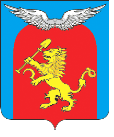 ЕЛОВСКИЙ СЕЛЬСКИЙ СОВЕТ ДЕПУТАТОВ
ЕМЕЛЬЯНОВСКОГО РАЙОНА
КРАСНОЯРСКОГО КРАЯ
РЕШЕНИЕ04.06.2021г                                           с. ЕЛОВОЕ                                           №33-112рВ соответствии с главой 32 Налогового кодекса Российской Федерации, Федеральным законом от 06.10.2003 № 131-ФЗ «Об общих принципах организации местного самоуправления в Российской Федерации», Законом Красноярского края от 01.11.2018 № 6-2108 «Об установлении единой даты начала применения на территории Красноярского края порядка определения налоговой базы по налогу на имущество физических лиц исходя из кадастровой стоимости объектов налогообложения» на основании статьи 7 Устава муниципального образования Еловский сельсовет сельский Совет депутатов РЕШИЛ:1. Установить на территории Еловского сельсовета налог на имущество физических лиц.2. Определить, что налоговая база в отношении объектов налогообложения определяется исходя из их кадастровой стоимости.3. Налоговые ставки в отношении объектов налогообложения определить в следующих размерах:4. Установить, что право на налоговые льготы, не предусмотренные Налоговым кодексом Российской Федерации, имеют следующие категории налогоплательщиков:1) многодетные семьи;2) сироты, оставшиеся без попечения родителей, до достижения ими двадцатитрехлетнего возраста;3) опекаемые дети.Налоговая льгота предоставляется в размере подлежащей уплате налогоплательщиком суммы налога в отношении объекта налогообложения, находящегося в собственности налогоплательщика и не используемого налогоплательщиком в предпринимательской деятельности.При определении подлежащей уплате налогоплательщиком суммы налога налоговая льгота предоставляется в отношении одного объекта налогообложения каждого вида по выбору налогоплательщика вне зависимости от количества оснований для применения налоговых льгот.Налоговая льгота предоставляется в отношении следующих видов объектов налогообложения:квартира, часть квартиры или комната;жилой дом или часть жилого дома;гараж или машино-место;помещение или сооружение, указанные в подпункте 14 пункта 1 статьи 407 Налогового кодекса Российской Федерации;хозяйственное строение или сооружение, указанные в подпункте 15 пункта 1 статьи 407 Налогового кодекса Российской Федерации.Основания и порядок применения налоговых льгот осуществляются в соответствии с пунктом 6 статьи 407 Налогового кодекса Российской Федерации.5. Признать утратившими силу:Решение Еловского сельского Совета депутатов №27-88р от 04.10.2020г.6. Настоящее решение вступает в силу не ранее чем по истечении одного месяца со дня его официального опубликования в районной газете Емельяновские Веси и не ранее 1-го числа очередного налогового периода.Председатель Еловскогосельского Совета депутатов                                                                         И.А.БородинГлава сельсовета                                                                                          И.И.ШалютовОб установлении налога на имущество физических лиц на территории Еловского сельсовета№п/пОбъект налогообложенияСтавка налога1жилые дома, части жилых домов, квартиры, части квартир, комнаты;объекты незавершенного строительства в случае, если проектируемым назначением таких объектов является жилой дом;единые недвижимые комплексы, в состав которых входит хотя бы один жилой дом;гаражи и машино-места, в том числе расположенных в объектах налогообложения, указанных в пункте 2 настоящей таблицы;хозяйственных строений или сооружений, площадь каждого из которых не превышает 50 квадратных метров и которые расположены на земельных участках для ведения личного подсобного хозяйства, огородничества, садоводства или индивидуального жилищного строительства.0,22объекты налогообложения, включенные в перечень, определяемый в соответствии с пунктом 7 статьи 378.2 Налогового кодекса Российской Федерации;объекты налогообложения, предусмотренные абзацем вторым пункта 10 статьи 378.2 Налогового кодекса Российской Федерации;объекты налогообложения, кадастровая стоимость каждого из которых превышает 300 миллионов рублей.0,23прочие объекты налогообложения0,5